                                                                        Приложение                                                                            к постановлению администрации                                                                                                                                                                                                                                                           города Мурманска                                                                                                                                                                                                                                                    от _________ № _____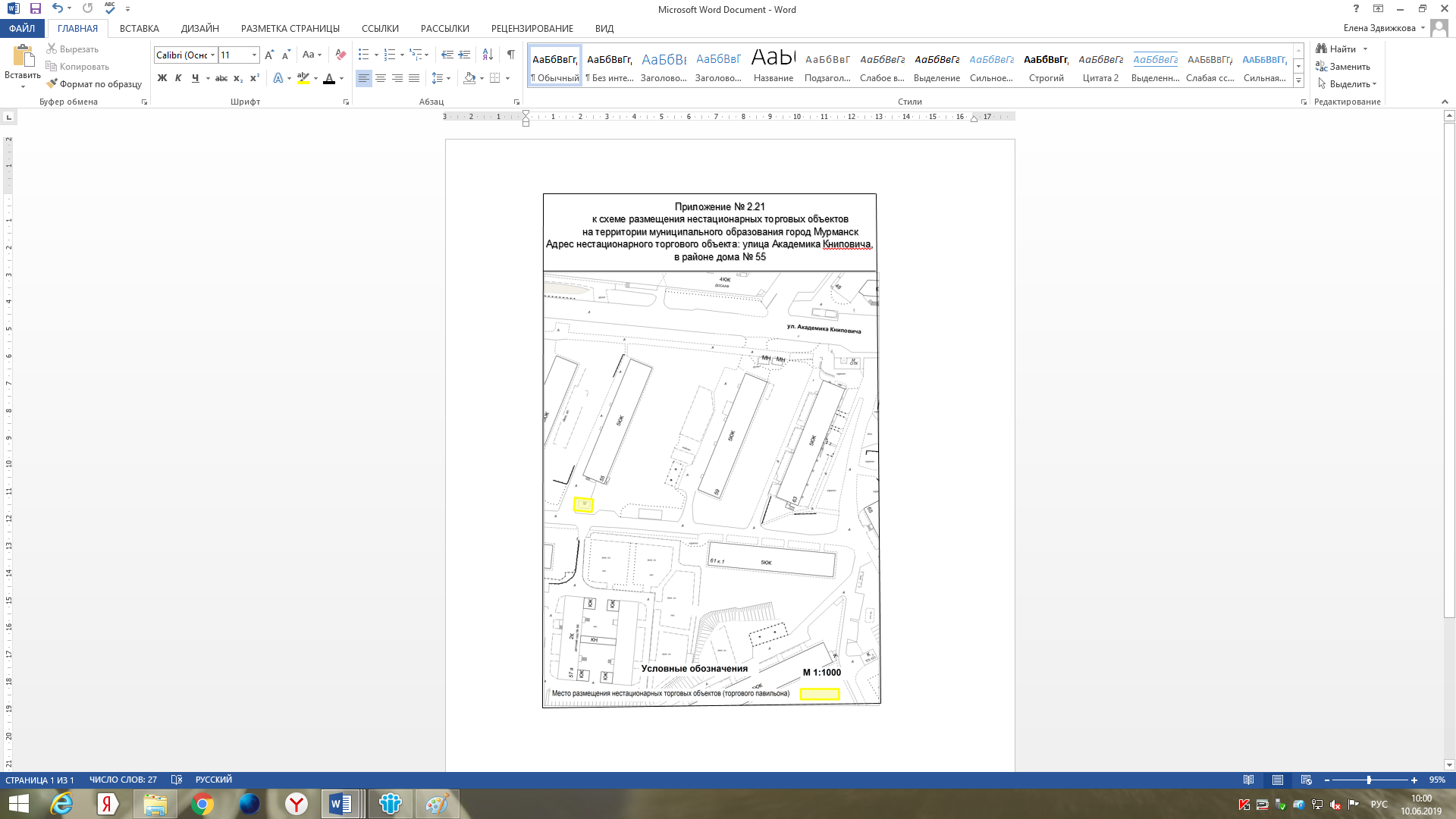 ________________________________